Наше тело. Гигиена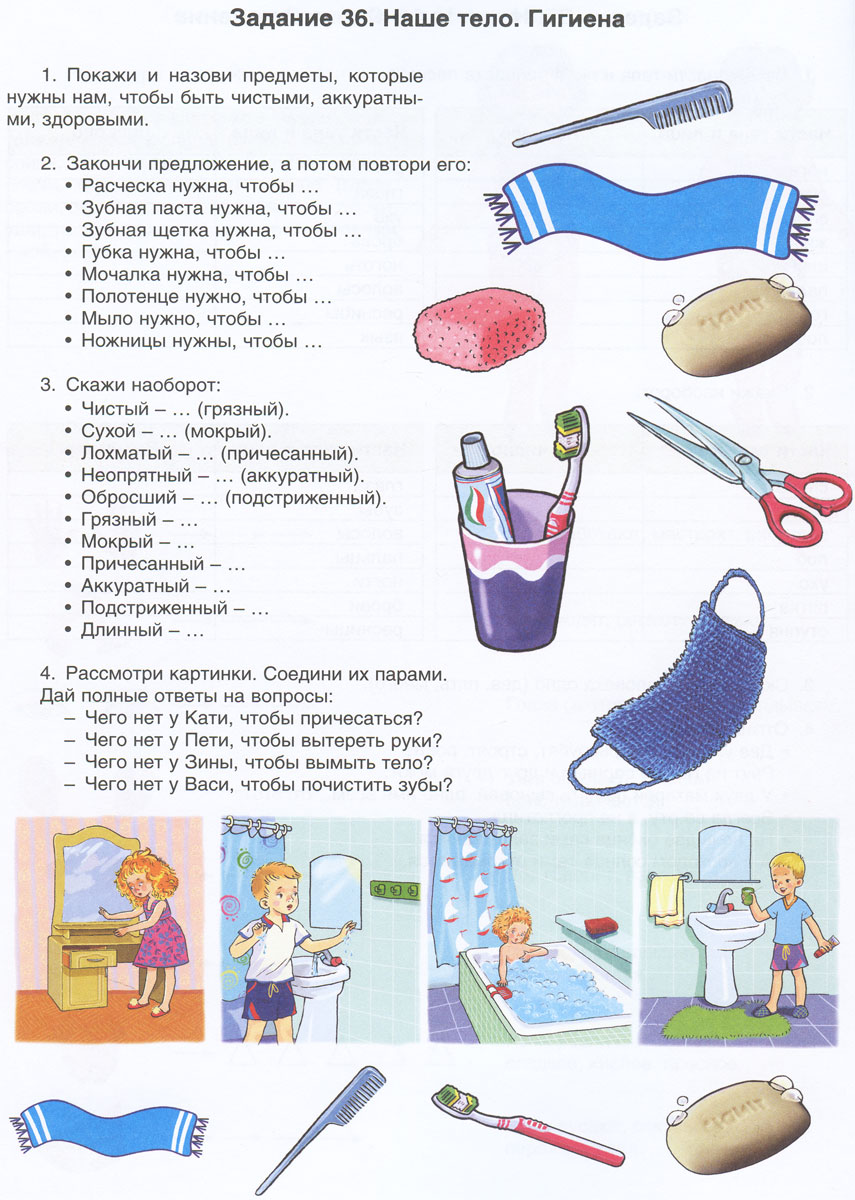 